от 28.04.2017  № 650О внесении изменений в постановление администрации Волгограда от 31 октября 2016 г. № 1658 «Об утверждении муниципальной программы «Наш двор – наш дом» на 2017–2021 годы» В соответствии с постановлениями Правительства Российской Федерации от 10 февраля 2017 г. № 169 «Об утверждении Правил предоставления и распределения субсидий из федерального бюджета бюджетам субъектов Российской Федерации на поддержку государственных программ субъектов Российской Федерации и муниципальных программ формирования современной городской среды», администрации Волгограда от 20 августа 2013 г. № 1418 «Об утверждении Положения о муниципальных программах», руководствуясь статьей 39 Устава города-героя Волгограда, администрация ВолгоградаПОСТАНОВЛЯЕТ:1. Внести в постановление администрации Волгограда от 31 октября 2016 г. № 1658 «Об утверждении муниципальной программы «Наш двор – наш дом» на 2017–2021 годы» следующие изменения:1.1. В названии, пункте 1 слова «муниципальная программа «Наш двор – наш дом» на 2017–2021 годы» заменить словами «муниципальная программа «Наш двор – наш дом» на 2018–2021 годы» в соответствующих падежах.1.2. Муниципальную программу «Наш двор – наш дом» на 2017–2021 годы, утвержденную названным постановлением, изложить в новой редакции согласно приложению.2. Настоящее постановление вступает в силу со дня его подписания и подлежит опубликованию в установленном порядке.3. Контроль за исполнением настоящего постановления оставляю за 
собой.Глава администрации                                                                             В.В.ЛихачевПриложение к постановлениюадминистрации Волгоградаот 28.04.2017  № 650«УТВЕРЖДЕНА постановлениемадминистрации Волгоградаот 31.10.2016  № 1658МУНИЦИПАЛЬНАЯ ПРОГРАММА«Наш двор – наш дом» на 2018–2021 годыПАСПОРТмуниципальной программы«Наш двор – наш дом» на 2018–2021 годы1. Характеристика проблемной сферыОдним из приоритетных направлений развития Волгограда является повышение уровня благоустройства, создание безопасных и комфортных условий для проживания жителей областного центра.Статус современного города во многом определяют уровень внешнего благоустройства и развитая инженерная инфраструктура. В Волгограде насчитывается 5612 многоквартирных домов. Основная часть домов построена более 30 лет назад, а в центральной части города возраст большинства зданий колеблется 
от 50 до 70 лет.В существующем жилищном фонде на территории Волгограда объекты благоустройства дворов за многолетний период эксплуатации пришли в ветхое состояние и не отвечают современным требованиям, обусловленным нормами Градостроительного и Жилищного кодексов Российской Федерации.Пришло в негодность асфальтобетонное покрытие внутриквартальных проездов и тротуаров, которые имеют высокий физический износ.Много лет практически не производились работы во дворах по уходу за зелеными насаждениями, восстановлению газонов, удалению старых деревьев, не осуществлялась высадка деревьев и кустарников. В большинстве дворов отсутствуют освещение дворовых территорий МКД, необходимый набор малых архитектурных форм и обустроенных площадок. Отсутствуют специально обустроенные стоянки для автомобилей, что приводит к их хаотичной парковке, в некоторых случаях даже на зеленой зоне.Проведение работы по приведению дворовых территорий МКД в надлежащее (нормативное) состояние требует значительных трудовых, материальных и финансовых затрат.Показатели, характеризующие проблемную сферуХарактеристика выявленных проблемПринимаемые в последнее время меры по частичному благоустройству дворовых территорий МКД не приводят к должному результату, поскольку не основаны на последовательном подходе к решению проблемы для достижения поставленной цели.К благоустройству дворовых территорий МКД необходим последовательный подход, рассчитанный на среднесрочный период, который предполагает использование программно-целевых методов, обеспечивающих увязку реализации мероприятий по срокам, ресурсам и исполнителям.Основным методом решения проблемы, которая не может быть решена в пределах одного финансового года, должно стать благоустройство дворовых территорий МКД, представляющее из себя совокупность мероприятий, направленных на создание и поддержание функционально, экологически и эстетически организованной городской среды, улучшение содержания и безопасности дворовых территорий МКД.В целях комплексного благоустройства дворовых территорий МКД для повышения уровня комфортности проживания граждан назрела необходимость разработки Программы.Реализация Программы позволит создать благоприятные условия среды обитания, повысить комфортность проживания населения Волгограда, увеличить площадь озеленения городских территорий, обеспечить безопасность проживания, улучшить условия для отдыха и занятий спортом.Варианты решения выявленных проблемИз представленных вариантов для решения проблемы с учетом преимуществ и рисков наиболее оптимален последовательный, включающий в себя различные источники финансирования и целый комплекс мероприятий, направленных на достижение цели Программы.2. Цель, задачи и индикаторы ПрограммыПри разработке мероприятий Программы сформулированы и определены основные цель и задачи.Целью Программы является комплексное благоустройство дворовых территорий МКД.Задачами Программы являются:ремонт дворовых территорий МКД;организация освещения дворовых территорий МКД;устройство малых архитектурных форм на дворовых территориях МКД;озеленение дворовых территорий МКД;привлечение населения к участию в повышении уровня благоустройства дворовых территорий МКД.Для оценки достижения цели и выполнения задач Программы предлагаются следующие индикаторы:доля дворовых территорий МКД, в отношении которых проведены работы по комплексному благоустройству, от общего количества дворовых территорий МКД;количество дворовых территорий МКД, приведенных в нормативное состояние;доля площади отремонтированного дорожного покрытия дворовых территорий МКД в общей площади дорожного покрытия дворовых территорий МКД, включенных в Программу;количество дворовых территорий МКД, на которых организовано освещение;доля дворовых территорий МКД, соответствующих нормативному уровню освещенности в темное время суток в связи с устройством линий наружного освещения, в общем количестве дворовых территорий МКД, включенных в Программу и требующих устройства наружного освещения;доля дворовых территорий МКД, на которых созданы комфортные условия для отдыха и досуга жителей, от общего количества дворовых территорий МКД, участвующих в Программе;количество граждан, обеспеченных комфортными условиями проживания в МКД;количество жителей, проживающих в МКД, на территориях которых выполнены работы по озеленению;доля дворовых территорий МКД, на которых норма озелененности на одного жителя соответствует нормативному показателю в связи с вводом в эксплуатацию объектов озеленения;уровень информирования о мероприятиях по благоустройству дворовых территорий МКД;доля участия жителей, проживающих в МКД, в повышении уровня благоустройства дворовых территорий МКД.Обоснование целевых значений индикаторов ПрограммыЦель, задачи и индикаторы Программы представлены в приложении 1 к Программе.Реализация комплекса мероприятий Программы будет проходить в один этап (2018–2021 годы).Досрочное прекращение реализации Программы возможно в случае отсутствия в бюджете Волгоградской области финансовых средств, необходимых на реализацию Программы.В процессе реализации Программы объемы финансовых средств, направляемых на ее выполнение, будут корректироваться. Мероприятия Программы и объемы ее финансирования будут уточняться ежегодно при формировании проекта бюджета Волгоградской области на соответствующий финансовый год и на плановый период, а также в ходе исполнения бюджета Волгоградской области соответствующего финансового года.3. Ресурсное обеспечение ПрограммыФинансирование мероприятий Программы будет осуществляться за счет средств бюджетов Волгограда и Волгоградской области, а также внебюджетных источников.Общий объем финансирования мероприятий Программы на 2018–2021 годы составляет 1225920,0 тыс. рублей, в том числе:за счет средств бюджета Волгоградской области – 1200000 тыс. рублей;за счет внебюджетных источников – 25920 тыс. рублей.Источники ресурсного обеспечения ПрограммыОбъемы финансирования мероприятий за счет средств бюджета Волгоградской области, предусмотренные Программой, носят прогнозный характер и подлежат уточнению в установленном порядке при формировании бюджета Волгоградской области на очередной финансовый год.В процессе реализации Программы объемы финансовых средств, направляемых на ее выполнение, будут корректироваться. Конкретные мероприятия Программы и объемы ее финансирования будут уточняться ежегодно. 4. Механизм реализации ПрограммыРеализация Программы осуществляется в соответствии с нормативными правовыми актами администрации Волгограда, распоряжениями департамента ЖКХ и ТЭК и предусматривает выполнение работы по ремонту дорожного покрытия дворовых территорий МКД, по организации освещения на дворовых территориях МКД за счет средств бюджета Волгоградской области, за исключением мероприятий по благоустройству дворовых территорий МКД, в том числе озеленение, установка малых архитектурных форм и иных элементов благоустройства. Разработчиком и исполнителем-координатором Программы является департамент ЖКХ и ТЭК, исполнителями мероприятий Программы являются:комитет дорожного хозяйства, благоустройства и охраны окружающей среды администрации Волгограда,МУ «Комдорстрой»,департамент ЖКХ и ТЭК,администрация Тракторозаводского района Волгограда,администрация Краснооктябрьского района Волгограда,администрация Дзержинского района Волгограда,администрация Центрального района Волгограда,администрация Ворошиловского района Волгограда,администрация Советского района Волгограда,администрация Кировского района Волгограда,администрация Красноармейского района Волгограда.Исполнитель-координатор Программы управляет реализацией Программы, координирует деятельность исполнителей по подготовке и реализации мероприятий Программы, вносит предложения по уточнению и корректировке Программы, организует размещение на официальном сайте администрации Волгограда в информационно-телекоммуникационной сети Интернет (www.volgadmin.ru) муниципальных правовых актов Волгограда, разработанных в рамках реализации Программы, а также ежеквартального, годового и итогового отчетов о ходе реализации Программы, осуществляет освещение в средствах массовой информации о выполненных мероприятиях Программы.Исполнитель-координатор Программы ежегодно проводит актуализацию Программы. Исполнитель-координатор Программы ежегодно осуществляет прием заявок на участие в отборе дворовых территорий МКД для включения в адресный перечень дворовых территорий МКД. Комиссия по отбору дворовых территорий МКД проводит отбор представленных заявок с целью формирования адресного перечня дворовых территорий МКД. Сформированный по результатам отбора адресный перечень дворовых территорий МКД утверждается правовым актом администрации Волгограда. По результатам последующих отборов могут быть утверждены дополнительные адресные перечни дворовых территорий МКД, мероприятия Программы (за исключением мероприятия по разработке проектно-сметной документации), в отношении которых реализуются только после выполнения работ по дворовым территориям МКД, определенным по результатам предыдущего отбора. Исполнители мероприятий Программы несут ответственность за качественное и своевременное их выполнение, целевое и рациональное использование финансовых средств, предусмотренных Программой, своевременное информирование о реализации Программы.Исполнители Программы осуществляют функции в соответствии с Положением о муниципальных программах, утвержденным постановлением администрации Волгограда от 20 августа 2013 г. № 1418 «Об утверждении Положения о муниципальных программах».Исполнитель-координатор и исполнители Программы несут ответственность за реализацию мероприятий Программы в своей части. Исполнители выполняют мероприятия Программы в установленные сроки и в рамках выделенного бюджетного финансирования.Организация взаимодействия в рамках Программы5. Перечень мероприятий ПрограммыПеречень мероприятий Программы представлен в приложении 2 к Программе.6. Технико-экономическое обоснование ПрограммыОбоснование затрат по мероприятиям Программы представлено в приложении 3 к Программе.7. Перечень создаваемого (приобретаемого) имуществаДепартамент жилищно-коммунального хозяйства и топливно-энергетического комплекса администрации ВолгоградаПриложение 1к муниципальной программе «Наш двор – наш дом» на 2018–2021 годы, утвержденной постановлением администрации Волгограда от 31.10.2016 № 1658ЦЕЛЬ, ЗАДАЧИ И ИНДИКАТОРЫмуниципальной программы «Наш двор – наш дом» на 2018–2021 годы (далее – Программа)Департамент жилищно-коммунального хозяйства и топливно-энергетического комплекса администрации ВолгоградаПриложение 2к муниципальной программе «Наш двор – наш дом» на 2018–2021 годы, утвержденной постановлением администрации Волгограда от 31.10.2016 № 1658ПЕРЕЧЕНЬмероприятий муниципальной программы «Наш двор – наш дом» на 2018–2021 годы (далее – Программа)Департамент жилищно-коммунального хозяйства и топливно-энергетического комплекса администрации ВолгоградаПриложение 3к муниципальной программе «Наш двор – наш дом» на 2018–2021 годы, утвержденной постановлением администрации Волгограда от 31.10.2016 № 1658ОБОСНОВАНИЕзатрат по мероприятиям муниципальной программы «Наш двор – наш дом» на 2018–2021 годы (далее – Программа)Примечание. Расчет затрат является ориентировочным. При заключении договоров, соглашений, муниципальных контрактов сумма уточняется на дату заключения.Департамент жилищно-коммунального хозяйства и топливно-энергетического комплекса администрации Волгограда»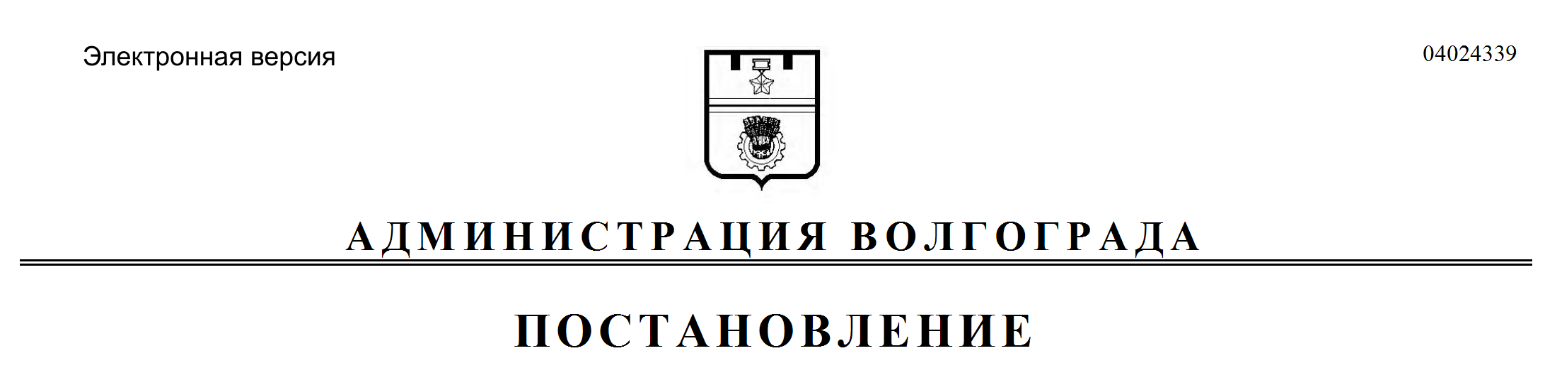 Наименование Программы– муниципальная программа «Наш двор – наш дом» на 2018–2021 годы (далее – Программа)Разработчик Программы– департамент жилищно-коммунального хозяйства и топливно-энергетического комплекса администрации Волгограда (далее – департамент ЖКХ и ТЭК)Исполнитель-координатор Программы– департамент ЖКХ и ТЭКИсполнители Программы– комитет дорожного хозяйства, благоустройства и охраны окружающей среды администрации Волгограда, администрация Тракторозаводского района Волгограда,администрация Краснооктябрьского района Волгограда,администрация Дзержинского района Волгограда,администрация Центрального района Волгограда,администрация Ворошиловского района Волгограда,администрация Советского района Волгограда,администрация Кировского района Волгограда,администрация Красноармейского района Волгограда,департамент ЖКХ и ТЭК,муниципальное учреждение коммунально-дорожного строительства, ремонта и содержания (далее – МУ «Комдорстрой»)Цель Программы– комплексное благоустройство дворовых территорий многоквартирных домов Волгограда (далее – МКД)Задачи Программы– ремонт дворовых территорий МКД;организация освещения дворовых территорий МКД;устройство малых архитектурных форм на дворовых территориях МКД;озеленение дворовых территорий МКД;привлечение населения к участию в повышении уровня благоустройства дворовых территорий МКД Наименование индикаторов Программы– доля дворовых территорий МКД, в отношении которых проведены работы по комплексному благоустройству, от общего количества дворовых территорий МКД;количество дворовых территорий МКД, приведенных в нормативное состояние;доля площади отремонтированного дорожного покрытия дворовых территорий МКД в общей площади дорожного покрытия дворовых территорий МКД, включенных в Программу;количество дворовых территорий МКД, на которых организовано освещение;доля дворовых территорий МКД, соответствующих нормативному уровню освещенности в темное время суток в связи с устройством линий наружного освещения, в общем количестве дворовых территорий МКД, включенных в Программу и требующих устройства наружного освещения;доля дворовых территорий МКД, на которых созданы комфортные условия для отдыха и досуга жителей, от общего количества дворовых территорий МКД, участвующих в Программе;количество граждан, обеспеченных комфортными условиями проживания в МКД;количество жителей, проживающих в МКД, на территориях которых выполнены работы по озеленению;доля дворовых территорий МКД, на которых норма озелененности на одного жителя соответствует нормативному  показателю в связи с вводом в эксплуатацию объектов озеленения;уровень информирования о мероприятиях по благоустройству дворовых территорий МКД;доля участия жителей, проживающих в МКД, в повышении уровня благоустройства дворовых территорий МКДОжидаемые конечные результаты реализации Программы– в результате реализации Программы ожидается получение следующих результатов:доля дворовых территорий МКД, в отношении которых будут проведены работы по комплексному благоустройству, от общего количества дворовых территорий МКД составит 8,7%;количество дворовых территорий МКД, приведенных в нормативное состояние, составит 160 дворов;доля площади отремонтированного дорожного покрытия дворовых территорий МКД в общей площади дорожного покрытия дворовых территорий МКД, включенных в Программу, составит 100%;160 комплектов проектно-сметной документации будет подготовлено на вы-полнение ремонта дворовых территорий МКД;площадь отремонтированного дорожного покрытия дворовых территорий МКД составит 147308,77 кв. м;количество дворовых территорий МКД, на которых будет организовано освещение, составит 112 дворов;доля дворовых территорий МКД, соответствующих нормативному уровню освещенности в темное время суток в связи с устройством линий наружного освещения, в общем количестве дворовых территорий МКД, включенных в Программу и требующих устройства наружного освещения, составит 100%;112 комплектов проектно-сметной документации будет подготовлено на строительство линий наружного освещения на дворовых территориях МКД;количество введенных в эксплуатацию светоточек достигнет 448 шт.;доля дворовых территорий МКД, на которых созданы комфортные условия для отдыха и досуга жителей, от общего количества дворовых территорий МКД, участвующих в Программе, составит 100%;количество граждан, которые будут обеспеченны комфортными условиями проживания в МКД, достигнет 112,32 тыс. человек;1692 малых архитектурных формы будет установлено на дворовых территориях МКД;800 п. м ограждения будет устроено на дворовых территориях МКД;количество жителей, проживающих в МКД, на территориях которых выполнены работы по озеленению, достигнет 31,2 тыс. человек;доля дворовых территорий МКД, на которых норма озелененности на одного жителя соответствует нормативному показателю в связи с вводом в эксплуатацию объектов озеленения, составит 25%;ожидается высадка 800 единиц объектов озеленения на дворовых территориях МКД;уровень информирования о мероприятиях по благоустройству дворовых территорий МКД в ходе реализации Программы достигнет 100%;доля участия жителей, проживающих в МКД, в повышении уровня благоустройства дворовых территорий МКД составит 100%;количество публикаций о проводимых мероприятиях по благоустройству дворовых территорий МКД составит 30 и 10 публикаций о результатах выполненных мероприятий в ходе реализации ПрограммыСроки и этапы реализации Программы– 2018–2021 годы (один этап)Объемы и источники финансирования Программы– прогнозируемый общий объем финансирования составляет 1225920,0 тыс. рублей, в том числе:в 2018 году – 306480 тыс. рублей,в 2019 году – 306480 тыс. рублей,в 2020 году – 306480 тыс. рублей,в 2021 году – 306480 тыс. рублей;из бюджета Волгоградской области – 
1200000 тыс. рублей, в том числе:в 2018 году – 300000 тыс. рублей,в 2019 году – 300000 тыс. рублей,в 2020 году – 300000 тыс. рублей,в 2021 году – 300000 тыс. рублей;из внебюджетного источника – 25920 тыс. рублей, в том числе:в 2018 году – 6480 тыс. рублей,в 2019 году – 6480 тыс. рублей,в 2020 году – 6480 тыс. рублей,в 2021 году – 6480 тыс. рублей.Объемы финансирования будут уточняться при формировании бюджета Волгоградской области на соответствующий финансовый годНаименование показателяНаименование показателяЕдиница измеренияИсточник данныхЗначение по годамЗначение по годамЗначение по годамЗначение по годамВыводыНаименование показателяНаименование показателяЕдиница измеренияИсточник данных2015201520162017Выводы112344567Количество дворовых территорий МКД, в которых установлены малые архитектурные формы за счет бюджетных средствКоличество дворовых территорий МКД, в которых установлены малые архитектурные формы за счет бюджетных средствКоличество дворовых территорий МКД, в которых установлены малые архитектурные формы за счет бюджетных средствКоличество дворовых территорий МКД, в которых установлены малые архитектурные формы за счет бюджетных средствКоличество дворовых территорий МКД, в которых установлены малые архитектурные формы за счет бюджетных средствКоличество дворовых территорий МКД, в которых установлены малые архитектурные формы за счет бюджетных средствКоличество дворовых территорий МКД, в которых установлены малые архитектурные формы за счет бюджетных средствКоличество дворовых территорий МКД, в которых установлены малые архитектурные формы за счет бюджетных средствКоличество дворовых территорий МКД, в которых установлены малые архитектурные формы за счет бюджетных средствВолгоградшт.шт.www.volgadmin.ruwww.volgadmin.ru000Установка малых архитектурных форм не осуществлялась в отсутствие ПрограммыВолгоградская областьшт.шт.ИнтернетИнтернетНе приводитсяНе приводитсяНе приводится12234567Г. Саратовшт.шт.http://www.saratov-mer.ru422111Тенденция к снижению связана с недостаточным финансированием Г. Ярославльшт.шт.https://cityyaroslavl.ru453520Тенденция к снижению связана с недостаточным финансированием Г. Челябинскшт.шт.https://cheladmin.ru211612Тенденция к снижению связана с недостаточным финансированием Российская Федерацияшт.шт.ИнтернетНе приводитсяНе приводитсяНе приводитсяДоля благоустроенных дворовых территорий МКД к общему числу дворовых территорий МКД, подлежащих благоустройствуДоля благоустроенных дворовых территорий МКД к общему числу дворовых территорий МКД, подлежащих благоустройствуДоля благоустроенных дворовых территорий МКД к общему числу дворовых территорий МКД, подлежащих благоустройствуДоля благоустроенных дворовых территорий МКД к общему числу дворовых территорий МКД, подлежащих благоустройствуДоля благоустроенных дворовых территорий МКД к общему числу дворовых территорий МКД, подлежащих благоустройствуДоля благоустроенных дворовых территорий МКД к общему числу дворовых территорий МКД, подлежащих благоустройствуДоля благоустроенных дворовых территорий МКД к общему числу дворовых территорий МКД, подлежащих благоустройствуДоля благоустроенных дворовых территорий МКД к общему числу дворовых территорий МКД, подлежащих благоустройствуВолгоград%%www.volgadmin.ru056Значительно низкий показатель по причине отсутствия финансированияВолгоградская область%%ИнтернетНе приводитсяНе приводитсяНе приводитсяГ. Новосибирск%%www.degkh.ru100––Ремонт дворовых территорий МКД осуществляется с 2012 года, в связи с чем к 2015 году удалось достичь данного показателяГ. Новосибирск%%www.degkh.ru–Ремонт дворовых территорий МКД осуществляется с 2012 года, в связи с чем к 2015 году удалось достичь данного показателяРоссийская Федерация%%ИнтернетНе приводитсяНе приводитсяНе приводитсяСредний уровень износа асфальтового покрытия дворовых территорийСредний уровень износа асфальтового покрытия дворовых территорийСредний уровень износа асфальтового покрытия дворовых территорийСредний уровень износа асфальтового покрытия дворовых территорийСредний уровень износа асфальтового покрытия дворовых территорийСредний уровень износа асфальтового покрытия дворовых территорийСредний уровень износа асфальтового покрытия дворовых территорийСредний уровень износа асфальтового покрытия дворовых территорийВолгоград%www.darvolgograd.ruwww.darvolgograd.ru808284Отсутствие системного подхода к решению проблемы восстановления дорожного покрытия дворовых территорий МКД Волгоградская область %www.volganet.ruwww.volganet.ru64,56565,5Незначительный темп роста Г. Калуга%www.kaluga-gov.ruwww.kaluga-gov.ru787672Имеется тенденция к снижениюРоссийская Федерация%ИнтернетИнтернетНе приводитсяНе приводитсяНе приводитсяНаличие программы по комплексному благоустройству дворовых территорий МКДНаличие программы по комплексному благоустройству дворовых территорий МКДНаличие программы по комплексному благоустройству дворовых территорий МКДНаличие программы по комплексному благоустройству дворовых территорий МКДНаличие программы по комплексному благоустройству дворовых территорий МКДНаличие программы по комплексному благоустройству дворовых территорий МКДНаличие программы по комплексному благоустройству дворовых территорий МКДНаличие программы по комплексному благоустройству дворовых территорий МКДВолгоградЕсть/нетПостановление администрации 
Волгограда от 31 октября 2016 г. 
№ 1658 «Об утверждении муниципальной программы «Наш двор – наш дом» на 2018–2021 годы»Постановление администрации 
Волгограда от 31 октября 2016 г. 
№ 1658 «Об утверждении муниципальной программы «Наш двор – наш дом» на 2018–2021 годы»НетНетНетНачнет действовать 
с 01 января 2018 г.Волгоградская область Есть/нетПостановление Администрации Волгоградской области от 20 февраля 2016 г. № 56-п «Об утверждении государственной программы Волгоградской области «Создание условий для обеспечения качественными услугами жилищно-коммунального хозяйства жителей Волгоградской области» на 2016–2020 годы»Постановление Администрации Волгоградской области от 20 февраля 2016 г. № 56-п «Об утверждении государственной программы Волгоградской области «Создание условий для обеспечения качественными услугами жилищно-коммунального хозяйства жителей Волгоградской области» на 2016–2020 годы»НетНетЕстьПодготовлена в рамках национального проекта «Формирование городской современной среды»Г. НовосибирскЕсть/нетПостановление 
мэрии города Новосибирска от 15 декабря 2011 г. 
№ 12112 «Об утверждении ведомственной целевой программы «Ремонт и обустройство дворовых территорий многоквартирных домов, проездов к дворовым территориям многоквартирных домов города Новосибирска» на 2012–2015 годы»Постановление 
мэрии города Новосибирска от 15 декабря 2011 г. 
№ 12112 «Об утверждении ведомственной целевой программы «Ремонт и обустройство дворовых территорий многоквартирных домов, проездов к дворовым территориям многоквартирных домов города Новосибирска» на 2012–2015 годы»ЕстьНетНетДействовала до 2016 годаГ. ЯрославльЕсть/нетПостановление мэрии г. Ярославля от 12 сентября 2014 г. 
№ 2263 «О муниципальной программе «Благоустройство дворовых территорий города Ярославля» на 2015–2017 годы»Постановление мэрии г. Ярославля от 12 сентября 2014 г. 
№ 2263 «О муниципальной программе «Благоустройство дворовых территорий города Ярославля» на 2015–2017 годы»ЕстьЕстьЕстьДействуетЕкатеринбургЕсть/нетПостановление администрации 
г. Екатеринбурга от 14 ноября 2013 г. № 3867 «Об утверждении муниципальной программы «Комплексное благоустройство дворовых территорий в муниципальном образовании «город Екатеринбург» на 2014–2016 годы»Постановление администрации 
г. Екатеринбурга от 14 ноября 2013 г. № 3867 «Об утверждении муниципальной программы «Комплексное благоустройство дворовых территорий в муниципальном образовании «город Екатеринбург» на 2014–2016 годы»ЕстьЕстьНетДействовала до 2016 годаРоссийская Федерация%ИнтернетИнтернетНе приводитсяНе приводитсяНе приводится№ п/пФормулировка проблемыОписание и 
причины 
возникновенияОбоснование 
необходимости 
решенияВзаимосвязь с приоритетами социально-экономического развития Волгограда, Волгоградской области, Российской Федерации№ п/пФормулировка проблемыОписание и 
причины 
возникновенияОбоснование 
необходимости 
решенияВзаимосвязь с приоритетами социально-экономического развития Волгограда, Волгоградской области, Российской Федерации№ п/пФормулировка проблемыОписание и 
причины 
возникновенияОбоснование 
необходимости 
решенияВзаимосвязь с приоритетами социально-экономического развития Волгограда, Волгоградской области, Российской Федерации123451.Неудовлетворительное состояние дворовых территорий МКД, которое не позволяет обеспечить благоприятные и комфортные условия проживания гражданПричина возникновения связана с длительной эксплуатацией дворовых территорий МКД, вследствие чего значительная часть асфальтобетонного покрытия внутриквартальных проездов имеет высокую степень износа, так как срок службы дорожных покрытий истек, практически не производятся работы по озеленению дворовых территорий МКД, малое количество парковок для временного хранения автомобилей, недостаточно оборудованных детских и спортивных площадокОсновным направлением политики Волгограда в сфере развития жилищно-коммунального хозяйства является улучшение состояния жилищного фонда. Улучшить состояние жилищного фонда возможно в том числе посредством комплексного 
благоустройства дворовых территорий МКД, а учитывая состояние анализируемых территорий, необходимость изменения сложившейся ситуации стоит крайне остроПостановление администрации Волгограда 
от 27 октября 2015 г. № 1496 «Об одобрении прогноза социально-экономического развития Волгограда на 2016 год и плановый период 2017–2018 годов»123452.Отсутствие последовательного подхода к выполнению мероприятий по благоустройству дворовых территорий МКДПринимаемые в 2016 году меры по частичному благоустройству дворовых территорий МКД не приводят к должному результату, поскольку не основаны на последовательном подходе к решению проблемы. Частичное благоустройство прежде всего связано с недостаточным финансированием, не позволяющим решать проблему в комплексеПриоритетной задачей долгосрочного социально-экономического развития является повышение уровня жизни населения.Последовательный подход позволит решить вопрос обеспечения комфортными условиями проживания всего населения.К этим условиям относятся чистые улицы, благоустроенные дворы, зеленые насаждения, необходимый уровень освещенности дворов в темное время суток. Без последовательного подхода решения данной проблемы ситуация в сфере состояния дворовых территорий и, как следствие, качество жизни населения будет ухудшатьсяЗакон Волгоградской области 
от 21 ноября 2008 г. № 1778-ОД 
«О Стратегии социально-экономического развития Волгоградской области до 2025 года»№ п/пНаименование вариантаКраткая характеристикаСильные стороны, преимуществаСлабые стороны, риски123451.Несистемный вариант Обустройство дворовых территорий МКД будет носить разрозненный характер. Решение по обустройству дворовых территорий МКД ограничится только восстановлением дорожного покрытия. Выделение бюджетных средств осуществляется только при наличии решений судов о понуждении выполнения работ по приведению в нормативное состояние внутриквартальных дорог и проездов к ним Ремонт дворовых территорий МКД и проездов к ним осуществляется путем заключения муниципальных контрактов в соответствии с требованиями Федерального закона 
от 05 апреля 2013 г. № 44-ФЗ «О контрактной системе в сфере закупок товаров, работ, услуг для обеспечения государственных и муниципальных нужд» и отбор исполнителей мероприятий по благоустройству дворовых территорий производится на конкурсной основе. При таком механизме реализации не Незначительные результаты, небольшое количество дворовых территорий МКД, в которых выполнены мероприятия. Отсутствие возможности вовлечения жителей, проживающих в МКД, расположенных на дворовых территориях МКД, с целью их комплексного 
благоустройства12345исключен факт образования экономии бюджетных средств2.Последовательный вариант с применением программно-целевого методаРазработка Программы с использованием программно-целевого метода. Привлечение как бюджетных средств, так и средств собственников помещений МКДЧеткость и прозрачность целей и задач.Позволит комплексно и системно подойти к решению проблемы благоустройства дворовых территорий МКДРиск невыполнения обязательств со стороны собственников помещений МКД по реализации определенных мероприятий при финансировании работ за счет средств бюджета 
Волгоградской области№ п/пНаименование индикаторов достижения целей (выполнения задач)Единица измеренияЦелевое значение в результате реализации ПрограммыОбоснование (расчет с пояснениями)Нормативная ссылка на методику расчета№ п/пНаименование индикаторов достижения целей (выполнения задач)Единица измеренияЦелевое значение в результате реализации ПрограммыОбоснование (расчет с пояснениями)Нормативная ссылка на методику расчета№ п/пНаименование индикаторов достижения целей (выполнения задач)Единица измеренияЦелевое значение в результате реализации ПрограммыОбоснование (расчет с пояснениями)Нормативная ссылка на методику расчета1234561.Доля дворовых территорий МКД, в отношении которых проведены работы по комплексному благоустройству, от %8,7В ремонте нуждается 1831 дворовая территория МКД, из них прогнозно будет отремонтировано 40 дворов в год (160 дворовых территорий МКД за 4 года Программы):2018 год:40 / 1831 х 100% = 2,2%; 123456общего количества дворовых территорий МКД2019 год:80 / 1831 х 100% = 4,4%;2020 год:120 / 1831 х 100% = 6,6%;2021 год:160 / 1831 х 100% = 8,7%.Показатель рассчитан как соотношение ежегодного прогнозного количества дворовых территорий МКД, на которых будет проведен ремонт, к общему количеству дворовых территорий МКД, нуждающихся в ремонте2.Количество дворовых территорий МКД, приведенных в нормативное состояниеед.160Данное мероприятие прогнозируется ежегодно проводить на 40 дворовых территориях МКД, срок Программы – 4 года,40 х 4 = 160 дворовых территорий МКД.Точное количество будет определяться ежегодно по итогам отбора дворовых территорий МКД3.Доля площади отремонтированного дорожного покрытия дворовых территорий МКД в общей площади дорожного покрытия дворовых территорий МКД, включенных в Программу%100К 2021 году прогнозируется отремонтировать 144916,54 кв. м дорожного покрытия дворовых территорий МКД:2018 год:38211,05 / 144916,54 х 100% = 26%, где 38211,05 кв. м планируется отремонтировать в 2018 году;2019 год:74344,55 / 144916,54 х 100% = 51%, где 74344,55 кв. м планируется отремонтировать в 2018–2019 годах;2020 год:110310,84 / 144916,54 х 100% = 76 %, где 110310,84 кв. м планируется отремонтировать в 2018–2020 годах;2021 год:144916,54 / 144916,54 х 100% = 100%, где144916,54 кв. м планируется отремонтировать в 2018–2021 годах4.Количество дворовых территорий МКД, на которых организовано освещениеед.112Данное мероприятие планируется ежегодно проводить на 28 дворовых территориях МКД, срок Программы – 4 года, 28 х 4 = 112 дворовых территорий МКД.Точное количество будет определяться ежегодно по итогам отбора дворовых территорий МКД5.Доля дворовых территорий МКД, соответствующих нормативному уровню освещенности в темное время суток в связи с устройством линий наружного освещения, в общем количестве дворовых территорий МКД, включенных в Программу и требующих устройства наружного освещения%100Ежегодно планируется проводить на 28 дворовых территориях МКД работы по устройству линий наружного освещения для достижения нормативного уровня освещенности дворовых территорий МКД, предусмотренного государственными стандартами (112 дворовых территорий МКД за 4 года Программы):2018 год:28 / 112 х 100% = 25%;2019 год:56 / 112 х 100% = 50%;2020 год:84 / 112 х 100% = 75%;2021 год:112 / 112 х 100% = 100%.Показатель рассчитан как отношение прогнозируемого количества дворовых территорий МКД, достигших уровня нормативной освещенности, к общему количеству  дворовых территорий МКД, включенных в Программу и требующих устройства наружного освещения6.Доля дворовых территорий МКД, на которых созданы комфортные условия для отдыха и досуга жителей, от общего количества дворовых территорий МКД, участвующих в Программе%100Д – доля дворовых территорий МКД, на которых созданы комфортные условия для отдыха и досуга жителей, от общего количества дворовых территорий МКД, участвующих в Программе;Добщ – общее количество дворовых территорий МКД, участвующих в Программе;Дкол – количество дворовых территорий МКД, на которых созданы комфортные условия для отдыха и досуга жителей, от общего количества дворовых территорий МКД;Д = Дкол / Добщ х 100%. Данное мероприятие планируется ежегодно проводить на 36 дворовых территориях МКД (точное количество будет определяться ежегодно по итогам отбора дворовых территорий МКД), в связи с чем доля (Д) в каждом году реализации Программы определяется следующим образом:2018 год:Д = (36 / (36 х 4)) х 100% = 25%;2019 год:Д = ((36 х 2) / (36 х 4)) х 100% = 50%;2020 год:Д = ((36 х 3) / (36 х 4)) х 100% = 75%;2021 год:Д = ((36 х 4) / (36 х 4)) х 100% = 100%6.Доля дворовых территорий МКД, на которых созданы комфортные условия для отдыха и досуга жителей, от общего количества дворовых территорий МКД, участвующих в Программе%100Д – доля дворовых территорий МКД, на которых созданы комфортные условия для отдыха и досуга жителей, от общего количества дворовых территорий МКД, участвующих в Программе;Добщ – общее количество дворовых территорий МКД, участвующих в Программе;Дкол – количество дворовых территорий МКД, на которых созданы комфортные условия для отдыха и досуга жителей, от общего количества дворовых территорий МКД;Д = Дкол / Добщ х 100%. Данное мероприятие планируется ежегодно проводить на 36 дворовых территориях МКД (точное количество будет определяться ежегодно по итогам отбора дворовых территорий МКД), в связи с чем доля (Д) в каждом году реализации Программы определяется следующим образом:2018 год:Д = (36 / (36 х 4)) х 100% = 25%;2019 год:Д = ((36 х 2) / (36 х 4)) х 100% = 50%;2020 год:Д = ((36 х 3) / (36 х 4)) х 100% = 75%;2021 год:Д = ((36 х 4) / (36 х 4)) х 100% = 100%7.Количество граждан, обеспеченных комфортными условиями проживания в МКДтыс. чел.112,3Количество граждан, обеспеченных комфортными условиями проживания в МКД, определяется следующим способом.Для определения среднего количества граждан, проживающих на одной дворовой территории МКД (КЖср), принимаем, что на одну дворовую территорию МКД приходится два МКД. Возьмем несколько дворовых территорий МКД с разными категориями МКД:ДВ-1: два 9-этажных МКД с пятью подъездами;ДВ-2: два 5-этажных МКД с четырьмя подъездами;ДВ-3: один 16-этажный и один 9-этажный МКД с пятью подъездами.Рассчитаем количество квартир для каждого вида дворовой территории МКД (Кдв):Кдв-1: 9 х 4 х 5 х 2 = 
360 квартир;Кдв-2: 5 х 4 х 4 х 2 = 
160 квартир;Кдв-3: 16 х 5 + 9 х 4 х 5 = 260 квартир.Среднее количество квартир по трем дворовым территориям МКД (Кдв/ср) находим следующим образом:Кдв/ср = (ДВ-1 + ДВ-2 + ДВ-3) / 3 = (360 + 160 + 260) / 3 = 260 квартир.В среднем в одной квартире зарегистрировано три человека, исходя из этого определим КЖср:КЖср = Кдв/ср х 3 = 260 х 3 = 780 граждан.Соответственно, количество граждан, обеспеченных комфортными условиями проживания в МКД, определяется как произведение среднего количества граждан, проживающих на одной дворовой территории МКД, и количества дворовых территорий МКД, на которых созданы комфортные условия для отдыха и досуга жителей:(780 х (36 х 4)) / 1000 = 112,32 тыс. чел.8.Количество жителей, проживающих в МКД, на территориях которых выполнены работы по озеленениютыс.чел.31,2Количество жителей, проживающих в МКД, на территориях которых выполнены работы по озеленению, определяется следующим способом.Для определения среднего количества граждан, проживающих на одной дворовой территории МКД (КЖср), принимаем, что на одну дворовую территорию МКД приходится два МКД. Возьмем несколько дворовых территорий МКД с разными категориями МКД:ДВ-1: два 9-этажных МКД с пятью подъездами; ДВ-2: два 5-этажных МКД с четырьмя подъездами;ДВ-3: один 16-этажный и один 9-этажный МКД с пятью подъездами.Рассчитаем количество квартир для каждого вида дворовой территории МКД (Кдв):Кдв-1: 9 х 4 х 5 х 2 = 
360 квартир;Кдв-2: 5 х 4 х 4 х 2 = 
160 квартир;Кдв-3: 16 х 5 + 9 х 4 х 5 = 260 квартир.Среднее количество квартир по трем дворовым территориям МКД (Кдв/ср) находим следующим образом:Кдв/ср = (ДВ-1 + ДВ-2 + ДВ-3) / 3 = (360 + 160 + 260) / 3 = 260 квартир.В среднем в одной квартире зарегистрировано три человека, исходя из этого определим КЖср:КЖср = Кдв/ср х 3 = 
260 х 3 = 780 граждан.Соответственно, количество жителей, проживающих в МКД, на территориях которых выполнены работы по озеленению, определяется как произведение среднего количества граждан, проживающих на одной дворовой территории МКД, и количества дворовых территорий МКД, на которых выполнены работы по озеленению:(780 х 40) / 1000 = 31,2 тыс. чел.9.Доля дворовых территорий МКД, на которых норма озелененности на одного жителя соответствует нормативному показателю в связи с вводом в эксплуатацию объектов озеленения%25Ежегодно планируется проводить на 10 дворовых территориях МКД работы по озеленению дворовых территорий МКД для достижения уровня нормативной озелененности на одного жителя, (40 дворовых территорий МКД за 4 года Программы):2018 год:10 / 160 х 100% = 7%;2019 год:20 / 160 х 100% = 13%;2020 год:30 / 160 х 100% = 19%;2021 год:40 / 160 х 100% = 25%.Показатель рассчитан как отношение прогнозируемого количества дворовых территорий МКД, достигших уровня нормативной озелененности на одного жителя, к общему количеству дворовых территорий МКД, включенных в Программу10.Уровень информирования о мероприятиях по благоустройству дворовых территорий МКД %100Информирование населения осуществляется посредством публикаций, на срок реализации Программы запланировано 40 публикаций. В результате реализации Программы информирование достигнет 100%:(40 / 40) х 100% = 100%, в том числе по годам:2018 год: (10 / 40) х 100% = 25%, где 10 – количество публикаций, запланированных на 2018 год;2019 год: (20 / 40) х 100% = 50%, где 20 – количество публикаций, запланированных на 2018–2019 годы;2020 год: (30 / 40) х 100% = 75%, где 30 – количество публикаций, запланированных на 2018–2020 годы;2021 год: (40 / 40) х 100% = 100%, где 40 – количество публикаций, запланированных на срок реализации Программы11.Доля участия жителей, проживающих в МКД, в повышении уровня благоустройства дворовых территорий МКД %100Отношение количества жителей, участвующих в реализации Программы за год (КЖср/год), к общему количеству жителей, участвующих в реализации Программы за весь срок ее действия (КЖср/итог):КЖср/год / КЖср/итог х 100%, где: КЖср/год = КЖср х 50 (количество дворов, участвующих в реализации Программы за год);КЖср/итог = КЖср х 160 (количество дворов, участвующих в реализации Программы за 4 года).Для определения среднего количества граждан, проживающих на одной дворовой территории МКД (КЖср), принимаем, что на одну дворовую территорию МКД приходится два МКД. Возьмем несколько дворовых территорий МКД с разными категориями МКД:ДВ-1: два 9-этажных МКД с пятью подъездами; ДВ-2: два 5-этажныхМКД с четырьмя подъездами;ДВ-3: один 16-этажный и один 9-этажный МКД с пятью подъездами.Рассчитаем количество квартир для каждого вида дворовой территории МКД (Кдв):Кдв-1: 9 х 4 х 5 х 2 = 
360 квартир;Кдв-2: 5 х 4 х 4 х 2 = 
160 квартир; Кдв-3: 16 х 5 + 9 х 4 х 5 = 260 квартир.Среднее количество квартир по трем дворовым территориям МКД (Кдв/ср) находим следующим образом:Кдв/ср = (ДВ-1 + ДВ-2 + ДВ-3) / 3 = (360 + 160 + 260) / 3 = 260 квартир.В среднем в одной квартире зарегистрировано три человека, исходя из этого определим КЖср:КЖср = Кдв/ср х 3 = 
260 х 3 = 780 граждан;2018 год:((780 х 40) / (780 х 160)) х 100% = 25%;2019 год:((780 х 80) / (780 х 200)) х 100% = 50%;2020 год: ((780 х 120) / (780 х 200)) х 100% = 75%;2021 год:((780 х 160) / (780 х 160)) х 100% = 100%Доля участия жителей, проживающих в МКД, в повышении уровня благоустройства дворовых территорий МКД %100Отношение количества жителей, участвующих в реализации Программы за год (КЖср/год), к общему количеству жителей, участвующих в реализации Программы за весь срок ее действия (КЖср/итог):КЖср/год / КЖср/итог х 100%, где: КЖср/год = КЖср х 50 (количество дворов, участвующих в реализации Программы за год);КЖср/итог = КЖср х 160 (количество дворов, участвующих в реализации Программы за 4 года).Для определения среднего количества граждан, проживающих на одной дворовой территории МКД (КЖср), принимаем, что на одну дворовую территорию МКД приходится два МКД. Возьмем несколько дворовых территорий МКД с разными категориями МКД:ДВ-1: два 9-этажных МКД с пятью подъездами; ДВ-2: два 5-этажныхМКД с четырьмя подъездами;ДВ-3: один 16-этажный и один 9-этажный МКД с пятью подъездами.Рассчитаем количество квартир для каждого вида дворовой территории МКД (Кдв):Кдв-1: 9 х 4 х 5 х 2 = 
360 квартир;Кдв-2: 5 х 4 х 4 х 2 = 
160 квартир; Кдв-3: 16 х 5 + 9 х 4 х 5 = 260 квартир.Среднее количество квартир по трем дворовым территориям МКД (Кдв/ср) находим следующим образом:Кдв/ср = (ДВ-1 + ДВ-2 + ДВ-3) / 3 = (360 + 160 + 260) / 3 = 260 квартир.В среднем в одной квартире зарегистрировано три человека, исходя из этого определим КЖср:КЖср = Кдв/ср х 3 = 
260 х 3 = 780 граждан;2018 год:((780 х 40) / (780 х 160)) х 100% = 25%;2019 год:((780 х 80) / (780 х 200)) х 100% = 50%;2020 год: ((780 х 120) / (780 х 200)) х 100% = 75%;2021 год:((780 х 160) / (780 х 160)) х 100% = 100%Наименование источникаЕдиница измеренияОбъем финансовых средствОбъем финансовых средствОбъем финансовых средствОбъем финансовых средствОбъем финансовых средствОписание механизма привлечения, нормативные ссылки на соглашения, другие подтверждающие документыНаименование источникаЕдиница измерениявсего по Программев том числев том числев том числев том числеОписание механизма привлечения, нормативные ссылки на соглашения, другие подтверждающие документыНаименование источникаЕдиница измерениявсего по Программе2018 год2019 год2020 год2021 годОписание механизма привлечения, нормативные ссылки на соглашения, другие подтверждающие документы12356789Бюд-жет Волго-град-ской обла-ститыс. руб.1200000300000300000300000300000Решение 
Волгоградской городской Думы 
от 23 декабря 2016 г. 
№ 52/1511«О бюджете Волгограда на 2017 год и на плановый период 2018 и 2019 годов»12345678Внебюджетные средстватыс.руб.259206480648064806480На основании решения общего собрания собственников помещений МКД, оформленного в виде протокола№ п/пПолное наименование исполнителей, участников ПрограммыФункции, выполняемые в рамках реализации ПрограммыНормативная ссылкаМеханизм 
контроля 
и координации 
действий123451.Департамент ЖКХ и ТЭКИсполнитель-координатор Программы:Раздел 2 Положения о департаменте ЖКХ и Запрашивает отчеты от исполнителей 12345осуществляет контроль за ходом реализации Программы, координирует деятельность исполнителей Программы по подготовке и реализации мероприятий Программы, информирует население о проводимых мероприятиях по благоустройству дворовых территорий МКД, вносит предложения по уточнению и корректировке Программы. Согласовывает и представляет на утверждение главе администрации Волгограда проекты постановлений администрации 
Волгограда о внесении изменений в Программу,осуществляет ведение ежеквартальной, годовой и итоговойотчетности в части осуществляемых полномочий и по Программе в целом,размещает на официальном информационно-справочном портале Волгограда годовую и итоговую отчетность по исполнению ПрограммыТЭК, утвержденного решением Волгоградской городской Думы от 28 мая 2014 г. № 13/393 «Об утверждении Положения о департаменте жилищно-коммунального хозяйства и топливно-энергетического комплекса администрации Волгограда», пункт 2 постановления администрации Волгограда 
от 10 августа 2016 г. № 1261 «Об утверждении Порядка и условий отбора дворовых территорий для включения в адресный перечень дворовых территорий многоквартирных домов с целью формирования муниципальнойпрограммы по благоустройству дворовых территорий городского округа город-герой Волгоград на 2017–2021 годы, Положения о комиссии по отбору дворовых территорий многоквартирных домов»Программы. Представляет отчет в департамент экономического развития администрации Волгограда и департамент финансов администрации Волгограда в соответствии с действующими муниципальными правовыми актами Волгограда, согласовывает и представляет на утверждение главе администрации Волгограда проекты постановлений администрации Волгограда о внесении изменений в Программу2.Комитет дорожного хозяйства, 
благоустройства и охраны окружающей среды администрации ВолгоградаЯвляется исполнителем Программы в части распределения финансовых средств в части осуществляемых полномочий. Ведет ежеквартальную и годовую отчетность по Программе в части осуществляемых полномочий.Представляет ежеквартальную, годовую и итоговую отчетность по Программе в части осуществляемых полномочийВ соответствии с муниципальными правовыми актами Волгограда, разработанными в рамках реализации ПрограммыПредставляет исполнителю-координатору Программы ежеквартальные, годовые и итоговые отчеты о ходе реализации мероприятий Программы3.МУ «Комдорстрой»Реализует мероприятия Программы в части организации освещения, ремонта дорожного покрытия дворовых территорий МКД, участвующих в Программе, путем размещения муниципальных заказов и заключения муниципальных контрактов на поставку товаров, оказание услуг, выполнение работ в соответствии с требованиями Федерального закона от 05 апреля 2013 г. № 44-ФЗ 
«О контрактной системе в сфере закупок товаров, работ, услуг для обеспечения государственных и муниципальных нужд»Устав МУ «Комдорстрой», утвержденный распоряжением департамента муниципального имущества администрации Волгограда от 22 декабря 2011 г. № 3413р «Об утверждении Устава муниципального учреждения коммунально-дорожного строительства, ремонта и содержания»Представляет исполнителю Программы – комитету дорожного хозяйства, благоустройства и охраны окружающей среды администрации Волгограда информацию о ходе реализации мероприятий Программы4.Администрации районов ВолгоградаЯвляются исполнителями Программы на территории соответствующего района в части взаимодействия и контроля по выполнению мероприятий по благоустройству дворовой территории, включая озеленение, установку малых архитектурных форм и иных элементов благоустройства, вносят предложения по уточнению и корректировке Программы, ведут ежеквартальную и годовую отчетность по Программе в части осуществляемых полномочий. Представляют исполнителю-координатору Программы ежеквартальную, годовую и итоговую отчетность по Программе в части осуществляемых полномочий.Несут ответственность за эффективную реализацию и результаты мероприятий Программы, по которым они определены исполнителемПодпункт 2.3.22 раздела 2 Положений об администрациях районов Волгограда, утвержденных решением Волгоградской городской Думы 
от 24 декабря 2010 г. № 40/1252 «Об утверждении Положений об администрациях районов Волгограда»Представляют отчеты по своим направлениям деятельности в рамках Программы исполнителю-координатору Программы в соответствии с действующими муниципальными правовыми актами Волгограда№ п/пНаименованиеимуществаЕдиница измеренияКоличествоПримечание123451.Светоточки на дворовых территориях МКДшт.4482.Малые архитектурные формышт.16923.Ограждение территориип. м1280№ п/пНаименование целей, задачНаименование индикаторов достижения целей (выполнения задач)Единица измеренияЗначения индикаторовЗначения индикаторовЗначения индикаторовЗначения индикаторовЗначения индикаторовЗначения индикаторовЗначения индикаторовЗначения индикаторов№ п/пНаименование целей, задачНаименование индикаторов достижения целей (выполнения задач)Единица измерениядо начала реализации Программыдо начала реализации Программыдо начала реализации Программыпо годам реализации 
Программыпо годам реализации 
Программыпо годам реализации 
Программыпо годам реализации 
Программыв результате реализации Программы№ п/пНаименование целей, задачНаименование индикаторов достижения целей (выполнения задач)Единица измерения2015 год2016 год2017 год2018 год2019 год2020 год2021 годв результате реализации Программы1234567891011121.Цель: комплексное благоустройство дворовых территорий 
многоквартирных домов Волгограда (далее – МКД)Доля дворовых территорий МКД, в отношении которых проведены работы по комплексному 
благоустройству, от общего количества дворовых территорий МКД%01,92,02,24,46,68,78,7Продолжение приложения 1Продолжение приложения 1Продолжение приложения 1Продолжение приложения 1Продолжение приложения 1Продолжение приложения 1Продолжение приложения 1Продолжение приложения 1Продолжение приложения 1Продолжение приложения 1Продолжение приложения 1Продолжение приложения 11234567891011121.1.Задача: ремонт дворовых территорий МКД Количество дворовых территорий МКД, приведенных в нормативное состояниеед.0584940801201601601.1.Задача: ремонт дворовых территорий МКД Доля площади отремонтированного дорожного покрытия дворовых территорий МКД в общей площади дорожного покрытия дворовых территорий МКД, включенных в Программу%0002651761001001.2.Задача: организация освещения дворовых территорий МКД Количество дворовых территорий МКД, на которых организовано освещениеед.0002856841121121.2.Задача: организация освещения дворовых территорий МКД Доля дворовых территорий МКД, соответствующих нормативному уровню освещенности в темное время суток в связи с устройством линий наружного освещения, в общем количестве дворовых территорий МКД, включенных в Программу и требующих устройства наружного освещения%0002550751001001.3.Задача: устройство малых архитектурных форм на дворовых территориях МКД Доля дворовых территорий МКД, на которых созданы комфортные условия для отдыха и досуга жителей, от общего количества дворовых территорий МКД, участвующих в Программе%0002550751001001.3.Задача: устройство малых архитектурных форм на дворовых территориях МКД Количество граждан, обеспеченных комфортными условиями проживания в МКД тыс. чел.00028,156,284,2112,3112,31.4.Задача: озеленение дворовых территорий МКД Количество жителей, проживающих в МКД, на территориях которых выполнены работы по озеленениютыс. чел.0007,815,623,431,231,21.4.Задача: озеленение дворовых территорий МКД Доля дворовых территорий МКД, на которых норма озелененности на одного жителя соответствует нормативному показателю в связи с вводом в эксплуатацию объектов озеленения%0007131925251.5.Задача: привлечение населения к участию в повышении уровня благоустройства дворовых территорий МКД Уровень информирования о мероприятиях по благоустройству дворовых территорий МКД %05102550751001001.5.Задача: привлечение населения к участию в повышении уровня благоустройства дворовых территорий МКД Доля участия жителей, проживающих в МКД, в повышении уровня благоустройства дворовых территорий МКД%000255075100100№ п/пНаименование мероприятияСрок реализацииОбъем финансирования 
(тыс. руб.)Объем финансирования 
(тыс. руб.)Объем финансирования 
(тыс. руб.)Индикаторы достижения целей, выполнения задач (показатели результативности мероприятий)Индикаторы достижения целей, выполнения задач (показатели результативности мероприятий)Индикаторы достижения целей, выполнения задач (показатели результативности мероприятий)Исполнитель Примечание№ п/пНаименование мероприятияСрок реализациивсегов том числев том численаименованиеединица измеренияплановое значениеИсполнитель Примечание№ п/пНаименование мероприятияСрок реализациивсегобюджет Волгоградской областивнебюджетные источникинаименованиеединица измеренияплановое значениеИсполнитель Примечание12345678910111.Цель: комплексное благоустройство дворовых территорий 2018–20211225920,01200000,025920,0Доля дворовых территорий МКД, в отношении которых проведены работы по комп-%8,71.Цель: комплексное благоустройство дворовых территорий 2018306480,0300000,06480,0Доля дворовых территорий МКД, в отношении которых проведены работы по комп-%2,2Продолжение приложения 2Продолжение приложения 2Продолжение приложения 2Продолжение приложения 2Продолжение приложения 2Продолжение приложения 2Продолжение приложения 2Продолжение приложения 2Продолжение приложения 2Продолжение приложения 2Продолжение приложения 21234567891011многоквартирных домов Волгограда (далее – МКД)2019306480,0300000,06480,0лексному благоустройству, от общего количества дворовых территорий МКД4,4многоквартирных домов Волгограда (далее – МКД)2020306480,0300000,06480,0лексному благоустройству, от общего количества дворовых территорий МКД6,6многоквартирных домов Волгограда (далее – МКД)2021306480,0300000,06480,0лексному благоустройству, от общего количества дворовых территорий МКД8,71.1.Задача: ремонт дворовых территорий МКД 2018–20211161841,11161841,10,0Количество дворовых территорий МКД, приведенных в нормативное состояние (индикатор 1)ед.1601.1.Задача: ремонт дворовых территорий МКД 2018–20211161841,11161841,10,0Доля площади отремонтированного дорожного покрытия дворовых территорий МКД в общей площади дорожного покрытия дворовых территорий МКД, включенных в Программу(индикатор 2)%1001.1.Задача: ремонт дворовых территорий МКД 2018291087,6291087,60,0Индикатор 1ед.401.1.Задача: ремонт дворовых территорий МКД 2018291087,6291087,60,0Индикатор 2%261.1.Задача: ремонт дворовых территорий МКД 2019290606,3290606,30,0Индикатор 1ед.801.1.Задача: ремонт дворовых территорий МКД 2019290606,3290606,30,0Индикатор 2%511.1.Задача: ремонт дворовых территорий МКД 2020290258,6290258,60,0Индикатор 1ед.1201.1.Задача: ремонт дворовых территорий МКД 2020290258,6290258,60,0Индикатор 2%761.1.Задача: ремонт дворовых территорий МКД 2021289888,6289888,60,0Индикатор 1ед.1601.1.Задача: ремонт дворовых территорий МКД 2021289888,6289888,60,0Индикатор 2%1001.1.1.Мероприятие: разработка проектно-сметной документации на выполнение ремонта дворовых территорий МКД2018–202155325,755325,70,0Количество разработанных проектов на выполнение ремонта дворовых территорий МКДшт.160Комитет дорожного хозяйства, 
благоустройства и охраны окружающей среды администрации Волгограда, муниципальное учреждение коммунально-дорожного строительства, ремонта и содержания (далее – МУ «Комдорстрой») 1.1.1.Мероприятие: разработка проектно-сметной документации на выполнение ремонта дворовых территорий МКД201813861,313861,30,0Количество разработанных проектов на выполнение ремонта дворовых территорий МКДшт.40Комитет дорожного хозяйства, 
благоустройства и охраны окружающей среды администрации Волгограда, муниципальное учреждение коммунально-дорожного строительства, ремонта и содержания (далее – МУ «Комдорстрой») 1.1.1.Мероприятие: разработка проектно-сметной документации на выполнение ремонта дворовых территорий МКД201913838,413838,40,0Количество разработанных проектов на выполнение ремонта дворовых территорий МКДшт.40Комитет дорожного хозяйства, 
благоустройства и охраны окружающей среды администрации Волгограда, муниципальное учреждение коммунально-дорожного строительства, ремонта и содержания (далее – МУ «Комдорстрой») 1.1.1.Мероприятие: разработка проектно-сметной документации на выполнение ремонта дворовых территорий МКД202013821,813821,80,0Количество разработанных проектов на выполнение ремонта дворовых территорий МКДшт.40Комитет дорожного хозяйства, 
благоустройства и охраны окружающей среды администрации Волгограда, муниципальное учреждение коммунально-дорожного строительства, ремонта и содержания (далее – МУ «Комдорстрой») 1.1.1.Мероприятие: разработка проектно-сметной документации на выполнение ремонта дворовых территорий МКД202113804,213804,20,0Количество разработанных проектов на выполнение ремонта дворовых территорий МКДшт.40Комитет дорожного хозяйства, 
благоустройства и охраны окружающей среды администрации Волгограда, муниципальное учреждение коммунально-дорожного строительства, ремонта и содержания (далее – МУ «Комдорстрой») 1.1.2.Мероприятие: ремонт дорожного покрытия дворовых территорий МКД2018–20211106515,41106515,40,0Площадь отремонтированного дорожного покрытия дворовых территорий МКДкв. м147308,77Комитет дорожного хозяйства, благоустройства и охраны окружающей среды администрации Волгограда, МУ «Комдорстрой»1.1.2.Мероприятие: ремонт дорожного покрытия дворовых территорий МКД2018277226,3277226,30,0Площадь отремонтированного дорожного покрытия дворовых территорий МКДкв. м39415,86Комитет дорожного хозяйства, благоустройства и охраны окружающей среды администрации Волгограда, МУ «Комдорстрой»1.1.2.Мероприятие: ремонт дорожного покрытия дворовых территорий МКД2019276767,9276767,90,0Площадь отремонтированного дорожного покрытия дворовых территорий МКДкв. м37334,61Комитет дорожного хозяйства, благоустройства и охраны окружающей среды администрации Волгограда, МУ «Комдорстрой»1.1.2.Мероприятие: ремонт дорожного покрытия дворовых территорий МКД2020276436,8276436,80,0Площадь отремонтированного дорожного покрытия дворовых территорий МКДкв. м35959,47Комитет дорожного хозяйства, благоустройства и охраны окружающей среды администрации Волгограда, МУ «Комдорстрой»1.1.2.Мероприятие: ремонт дорожного покрытия дворовых территорий МКД2021276084,4276084,40,0Площадь отремонтированного дорожного покрытия дворовых территорий МКДкв. м34598,83Комитет дорожного хозяйства, благоустройства и охраны окружающей среды администрации Волгограда, МУ «Комдорстрой»1.2.Задача: организация освещения дворовых территорий МКД 2018–202138158,938158,90,0Количество дворовых территорий МКД, на которых организовано освещение (индикатор 3)ед.1121.2.Задача: организация освещения дворовых территорий МКД 2018–202138158,938158,90,0Доля дворовых территорий МКД, соответствующих нормативному уровню освещенности в темное время суток в связи с устройством линий наружного освещения, в общем количестве дворовых территорий МКД, включенных в Программу и требующих устройства наружного освещения (индикатор 4)%1001.2.Задача: организация освещения дворовых территорий МКД 20188912,48912,40,0Индикатор 3ед.281.2.Задача: организация освещения дворовых территорий МКД 20188912,48912,40,0Индикатор 4%251.2.Задача: организация освещения дворовых территорий МКД 20199393,79393,70,0Индикатор 3ед.561.2.Задача: организация освещения дворовых территорий МКД 20199393,79393,70,0Индикатор 4%501.2.Задача: организация освещения дворовых территорий МКД 20209741,49741,40,0Индикатор 3ед.841.2.Задача: организация освещения дворовых территорий МКД 20209741,49741,40,0Индикатор 4%751.2.Задача: организация освещения дворовых территорий МКД 202110111,410111,40,0Индикатор 3ед.1121.2.Задача: организация освещения дворовых территорий МКД 202110111,410111,40,0Индикатор 4%1001.2.1.Мероприятие: разработка проектно-сметной документации на строительство линий наружного освещения на дворовых территориях МКД2018–202112719,612719,60,0Количество разработанных проектов на строительство линий наружного осве-щения на дворовых территориях МКДшт.112Комитет дорожного хозяйства, благоустройства и охраны окружающей среды администрации Волгограда, МУ «Комдорстрой»1.2.1.Мероприятие: разработка проектно-сметной документации на строительство линий наружного освещения на дворовых территориях МКД20182970,82970,80,0Количество разработанных проектов на строительство линий наружного осве-щения на дворовых территориях МКДшт.28Комитет дорожного хозяйства, благоустройства и охраны окружающей среды администрации Волгограда, МУ «Комдорстрой»1.2.1.Мероприятие: разработка проектно-сметной документации на строительство линий наружного освещения на дворовых территориях МКД20193131,23131,20,0Количество разработанных проектов на строительство линий наружного осве-щения на дворовых территориях МКДшт.28Комитет дорожного хозяйства, благоустройства и охраны окружающей среды администрации Волгограда, МУ «Комдорстрой»1.2.1.Мероприятие: разработка проектно-сметной документации на строительство линий наружного освещения на дворовых территориях МКД20203247,23247,20,0Количество разработанных проектов на строительство линий наружного осве-щения на дворовых территориях МКДшт.28Комитет дорожного хозяйства, благоустройства и охраны окружающей среды администрации Волгограда, МУ «Комдорстрой»1.2.1.Мероприятие: разработка проектно-сметной документации на строительство линий наружного освещения на дворовых территориях МКД20213370,43370,40,0Количество разработанных проектов на строительство линий наружного осве-щения на дворовых территориях МКДшт.28Комитет дорожного хозяйства, благоустройства и охраны окружающей среды администрации Волгограда, МУ «Комдорстрой»1.2.2.Мероприятие: строительство линий наружного освещения на дворовых территориях МКД2018–202125439,325439,30,0Количество введенных в эксплуатацию светоточек на дворовых территориях МКДшт.448Комитет дорожного хозяйства, 
благоустройства и охраны окружающей среды администрации Волгограда, МУ «Комдорстрой»1.2.2.Мероприятие: строительство линий наружного освещения на дворовых территориях МКД20185941,65941,60,0Количество введенных в эксплуатацию светоточек на дворовых территориях МКДшт.112Комитет дорожного хозяйства, 
благоустройства и охраны окружающей среды администрации Волгограда, МУ «Комдорстрой»1.2.2.Мероприятие: строительство линий наружного освещения на дворовых территориях МКД20196262,56262,50,0Количество введенных в эксплуатацию светоточек на дворовых территориях МКДшт.112Комитет дорожного хозяйства, 
благоустройства и охраны окружающей среды администрации Волгограда, МУ «Комдорстрой»1.2.2.Мероприятие: строительство линий наружного освещения на дворовых территориях МКД20206494,26494,20,0Количество введенных в эксплуатацию светоточек на дворовых территориях МКДшт.112Комитет дорожного хозяйства, 
благоустройства и охраны окружающей среды администрации Волгограда, МУ «Комдорстрой»1.2.2.Мероприятие: строительство линий наружного освещения на дворовых территориях МКД20216741,06741,00,0Количество введенных в эксплуатацию светоточек на дворовых территориях МКДшт.112Комитет дорожного хозяйства, 
благоустройства и охраны окружающей среды администрации Волгограда, МУ «Комдорстрой»1.3.Задача: устройство малых архитектурных форм на дворовых территориях МКД 2018–202124738,70,024738,7Доля дворовых территорий МКД, на которых созданы комфортные условия для отдыха и досуга жителей, от общего количества дворовых территорий МКД, участвующих в Программе (индикатор 5)%1001.3.Задача: устройство малых архитектурных форм на дворовых территориях МКД 2018–202124738,70,024738,7Количество граждан, обеспеченных комфортными условиями проживания в МКД (индикатор 6)тыс.чел.112,31.3.Задача: устройство малых архитектурных форм на дворовых территориях МКД 20186204,10,06204,1Индикатор 5%251.3.Задача: устройство малых архитектурных форм на дворовых территориях МКД 20186204,10,06204,1Индикатор 6тыс.чел.28,11.3.Задача: устройство малых архитектурных форм на дворовых территориях МКД 20196189,20,06189,2Индикатор 5%501.3.Задача: устройство малых архитектурных форм на дворовых территориях МКД 20196189,20,06189,2Индикатор 6тыс.чел.56,21.3.Задача: устройство малых архитектурных форм на дворовых территориях МКД 20206178,40,06178,4Индикатор 5%751.3.Задача: устройство малых архитектурных форм на дворовых территориях МКД 20206178,40,06178,4Индикатор 6тыс.чел.84,21.3.Задача: устройство малых архитектурных форм на дворовых территориях МКД 20216167,00,06167,0Индикатор 5%1001.3.Задача: устройство малых архитектурных форм на дворовых территориях МКД 20216167,00,06167,0Индикатор 6тыс.чел.112,31.3.1.Мероприятие: размещение малых архитектурных форм на дворовых территориях МКД2018–202123866,50,023866,5Количество установленных малых архитектурных форм на дворовых территориях МКДшт.1692Администрации районов Волгограда1.3.1.Мероприятие: размещение малых архитектурных форм на дворовых территориях МКД20186000,40,06000,4Количество установленных малых архитектурных форм на дворовых территориях МКДшт.504Администрации районов Волгограда1.3.1.Мероприятие: размещение малых архитектурных форм на дворовых территориях МКД20195974,50,05974,5Количество установленных малых архитектурных форм на дворовых территориях МКДшт.468Администрации районов Волгограда1.3.1.Мероприятие: размещение малых архитектурных форм на дворовых территориях МКД20205955,70,05955,7Количество установленных малых архитектурных форм на дворовых территориях МКДшт.396Администрации районов Волгограда1.3.1.Мероприятие: размещение малых архитектурных форм на дворовых территориях МКД20215935,90,05935,9Количество установленных малых архитектурных форм на дворовых территориях МКДшт.324Администрации районов Волгограда1.3.2.Мероприятие: устройство ограждения объектов, расположенных на дворовых территориях МКД2018–2021872,20,0872,2Протяженность ограждения на дворовых территориях МКДп. м1280Администрации районов Волгограда1.3.2.Мероприятие: устройство ограждения объектов, расположенных на дворовых территориях МКД2018203,70,0203,7Протяженность ограждения на дворовых территориях МКДп. м320Администрации районов Волгограда1.3.2.Мероприятие: устройство ограждения объектов, расположенных на дворовых территориях МКД2019214,70,0214,7Протяженность ограждения на дворовых территориях МКДп. м320Администрации районов Волгограда1.3.2.Мероприятие: устройство ограждения объектов, расположенных на дворовых территориях МКД2020222,70,0222,7Протяженность ограждения на дворовых территориях МКДп. м320Администрации районов Волгограда1.3.2.Мероприятие: устройство ограждения объектов, расположенных на дворовых территориях МКД2021231,10,0231,1Протяженность ограждения на дворовых территориях МКДп. м320Администрации районов Волгограда1.4.Задача: озеленение дворовых территорий МКД2018–20211181,30,01181,3Количество жителей, проживающих в МКД, на территориях которых выполнены работы по озеленению (индикатор 7)тыс. чел.31,21.4.Задача: озеленение дворовых территорий МКД2018–20211181,30,01181,3Доля дворовых территорий МКД, на которых норма озелененности на одного жителя соответствует нормативному показателю в связи с вводом в эксплуатацию объектов озеленения (индикатор 8)%251.4.Задача: озеленение дворовых территорий МКД2018275,90,0275,9Индикатор 7тыс. чел.7,81.4.Задача: озеленение дворовых территорий МКД2018275,90,0275,9Индикатор 8%71.4.Задача: озеленение дворовых территорий МКД2019290,80,0290,8Индикатор 7тыс. чел.15,61.4.Задача: озеленение дворовых территорий МКД2019290,80,0290,8Индикатор 8%131.4.Задача: озеленение дворовых территорий МКД2020301,60,0301,6Индикатор 7тыс. чел.23,41.4.Задача: озеленение дворовых территорий МКД2020301,60,0301,6Индикатор 8%191.4.Задача: озеленение дворовых территорий МКД2021313,00,0313,0Индикатор 7тыс. чел.31,21.4.Задача: озеленение дворовых территорий МКД2021313,00,0313,0Индикатор 8%251.4.1.Мероприятие: выполнение работ по озеленению дворовых территорий МКД2018–20211181,30,01181,3Количество объектов озеленения на дворовых территориях МКДед.800Администрации районов Волгограда1.4.1.Мероприятие: выполнение работ по озеленению дворовых территорий МКД2018275,90,0275,9Количество объектов озеленения на дворовых территориях МКДед.200Администрации районов Волгограда1.4.1.Мероприятие: выполнение работ по озеленению дворовых территорий МКД2019290,80,0290,8Количество объектов озеленения на дворовых территориях МКДед.200Администрации районов Волгограда1.4.1.Мероприятие: выполнение работ по озеленению дворовых территорий МКД2020301,60,0301,6Количество объектов озеленения на дворовых территориях МКДед.200Администрации районов Волгограда1.4.1.Мероприятие: выполнение работ по озеленению дворовых территорий МКД2021313,00,0313,0Количество объектов озеленения на дворовых территориях МКДед.200Администрации районов Волгограда1.5.Задача: привлечение населения к участию в благоустройстве дворовых территорий МКД 2018–2021Финансирование не требуетсяФинансирование не требуетсяФинансирование не требуетсяУровень информирования о мероприятиях по благоустройству дворовых территорий МКД (индикатор 9)%1001.5.Задача: привлечение населения к участию в благоустройстве дворовых территорий МКД 2018–2021Финансирование не требуетсяФинансирование не требуетсяФинансирование не требуетсяДоля участия жителей, проживающих в МКД, в повышении уровня благоустройства дворовых территорий МКД (индикатор 10)%1001.5.Задача: привлечение населения к участию в благоустройстве дворовых территорий МКД 2018Финансирование не требуетсяФинансирование не требуетсяФинансирование не требуетсяИндикатор 9%251.5.Задача: привлечение населения к участию в благоустройстве дворовых территорий МКД 2018Финансирование не требуетсяФинансирование не требуетсяФинансирование не требуетсяИндикатор 10%251.5.Задача: привлечение населения к участию в благоустройстве дворовых территорий МКД 2019Финансирование не требуетсяФинансирование не требуетсяФинансирование не требуетсяИндикатор 9%501.5.Задача: привлечение населения к участию в благоустройстве дворовых территорий МКД 2019Финансирование не требуетсяФинансирование не требуетсяФинансирование не требуетсяИндикатор 10%501.5.Задача: привлечение населения к участию в благоустройстве дворовых территорий МКД 2020Финансирование не требуетсяФинансирование не требуетсяФинансирование не требуетсяИндикатор 9%751.5.Задача: привлечение населения к участию в благоустройстве дворовых территорий МКД 2020Финансирование не требуетсяФинансирование не требуетсяФинансирование не требуетсяИндикатор 10%751.5.Задача: привлечение населения к участию в благоустройстве дворовых территорий МКД 2021Финансирование не требуетсяФинансирование не требуетсяФинансирование не требуетсяИндикатор 9%1001.5.Задача: привлечение населения к участию в благоустройстве дворовых территорий МКД 2021Финансирование не требуетсяФинансирование не требуетсяФинансирование не требуетсяИндикатор 10%1001.5.1.Мероприятие: информирование населения о проводимых мероприятиях по благоустройству дворовых территорий МКД2018–2021Финансирование не требуетсяФинансирование не требуетсяФинансирование не требуетсяКоличество публикаций о проводимых мероприя-тиях по благоустройству дворовых территорий МКДшт.30Департамент жилищно-коммуналь-ного хозяйства и топливно-энергетического комплекса администрации Волгограда (далее – департамент)1.5.1.Мероприятие: информирование населения о проводимых мероприятиях по благоустройству дворовых территорий МКД2018Финансирование не требуетсяФинансирование не требуетсяФинансирование не требуетсяКоличество публикаций о проводимых мероприя-тиях по благоустройству дворовых территорий МКДшт.14Департамент жилищно-коммуналь-ного хозяйства и топливно-энергетического комплекса администрации Волгограда (далее – департамент)1.5.1.Мероприятие: информирование населения о проводимых мероприятиях по благоустройству дворовых территорий МКД2019Финансирование не требуетсяФинансирование не требуетсяФинансирование не требуетсяКоличество публикаций о проводимых мероприя-тиях по благоустройству дворовых территорий МКДшт.18Департамент жилищно-коммуналь-ного хозяйства и топливно-энергетического комплекса администрации Волгограда (далее – департамент)1.5.1.Мероприятие: информирование населения о проводимых мероприятиях по благоустройству дворовых территорий МКД2020Финансирование не требуетсяФинансирование не требуетсяФинансирование не требуетсяКоличество публикаций о проводимых мероприя-тиях по благоустройству дворовых территорий МКДшт.24Департамент жилищно-коммуналь-ного хозяйства и топливно-энергетического комплекса администрации Волгограда (далее – департамент)1.5.1.Мероприятие: информирование населения о проводимых мероприятиях по благоустройству дворовых территорий МКД2021Финансирование не требуетсяФинансирование не требуетсяФинансирование не требуетсяКоличество публикаций о проводимых мероприя-тиях по благоустройству дворовых территорий МКДшт.30Департамент жилищно-коммуналь-ного хозяйства и топливно-энергетического комплекса администрации Волгограда (далее – департамент)1.5.2.Мероприятие: освещение в средствах массовой информации результатов выполненных мероприятий Программы2018–2021Финансирование не требуетсяФинансирование не требуетсяФинансирование не требуетсяКоличество публикаций о результатах выполненных мероприятий Программы шт.10Департамент1.5.2.Мероприятие: освещение в средствах массовой информации результатов выполненных мероприятий Программы2018Финансирование не требуетсяФинансирование не требуетсяФинансирование не требуетсяКоличество публикаций о результатах выполненных мероприятий Программы шт.4Департамент1.5.2.Мероприятие: освещение в средствах массовой информации результатов выполненных мероприятий Программы2019Финансирование не требуетсяФинансирование не требуетсяФинансирование не требуетсяКоличество публикаций о результатах выполненных мероприятий Программы шт.6Департамент1.5.2.Мероприятие: освещение в средствах массовой информации результатов выполненных мероприятий Программы2020Финансирование не требуетсяФинансирование не требуетсяФинансирование не требуетсяКоличество публикаций о результатах выполненных мероприятий Программы шт.8Департамент1.5.2.Мероприятие: освещение в средствах массовой информации результатов выполненных мероприятий Программы2021Финансирование не требуетсяФинансирование не требуетсяФинансирование не требуетсяКоличество публикаций о результатах выполненных мероприятий Программы шт.10Департамент№ п/пНаименование мероприятияРасчет затрат (с пояснениями)Нормативная ссылка12341.Задача: ремонт дворовых территорий многоквартирных домов Волгограда (далее – МКД)Задача: ремонт дворовых территорий многоквартирных домов Волгограда (далее – МКД)Задача: ремонт дворовых территорий многоквартирных домов Волгограда (далее – МКД)1.1.Мероприятие: разработка проектно-сметной документации на выполнение ремонта дворовых территорий МКДПрогнозная стоимость разработки проектно-сметной документации определена в размере 5% от стоимости ремонта по годам реализации Программы за счет средств бюджета Волгоградской области и составляет 
55325,7 тыс. рублей, в том числе по годам:2018 год – 277226,3 тыс. руб. х 5% = 
13861,3 тыс. рублей;2019 год – 276767,9 тыс. руб. х 5% = 
13838,4 тыс. рублей; 2020 год – 276436,8 тыс. руб. х 5% = 
13821,8 тыс. рублей;2021 год – 276084,4 тыс. руб. х 5% = 
13804,2 тыс. рублейЛокально-сметные расчеты, расчет затрат1.1.Мероприятие: разработка проектно-сметной документации на выполнение ремонта дворовых территорий МКДПрогнозная стоимость разработки проектно-сметной документации определена в размере 5% от стоимости ремонта по годам реализации Программы за счет средств бюджета Волгоградской области и составляет 
55325,7 тыс. рублей, в том числе по годам:2018 год – 277226,3 тыс. руб. х 5% = 
13861,3 тыс. рублей;2019 год – 276767,9 тыс. руб. х 5% = 
13838,4 тыс. рублей; 2020 год – 276436,8 тыс. руб. х 5% = 
13821,8 тыс. рублей;2021 год – 276084,4 тыс. руб. х 5% = 
13804,2 тыс. рублей1.1.Мероприятие: разработка проектно-сметной документации на выполнение ремонта дворовых территорий МКДПрогнозная стоимость разработки проектно-сметной документации определена в размере 5% от стоимости ремонта по годам реализации Программы за счет средств бюджета Волгоградской области и составляет 
55325,7 тыс. рублей, в том числе по годам:2018 год – 277226,3 тыс. руб. х 5% = 
13861,3 тыс. рублей;2019 год – 276767,9 тыс. руб. х 5% = 
13838,4 тыс. рублей; 2020 год – 276436,8 тыс. руб. х 5% = 
13821,8 тыс. рублей;2021 год – 276084,4 тыс. руб. х 5% = 
13804,2 тыс. рублейПродолжение приложения 3Продолжение приложения 3Продолжение приложения 3Продолжение приложения 312341.2.Мероприятие: ремонт дорожного покрытия дворовых территорий МКДЗатраты по мероприятию за счет средств бюджета Волгоградской области составляют 1106515,4 тыс. рублей. Потребность в финансировании данного мероприятия определена исходя из средней цены стоимости ремонта 1 кв. м дорожного покрытия дворовых территорий МКД, сложившейся по ранее выполненным объектам, пересчитанной с учетом прогнозных индексов-дефляторов по годам реализации Программы, и количества кв. м, планируемых к ремонту в рамках Программы, в том числе по годам:2018 год – 39415,86 кв. м х 7033,37 руб. = 277226,3 тыс. рублей;2019 год – 37334,61 кв. м х (7033,37 руб. х 105,4%) = 276767,9 тыс. рублей;2020 год – 35959,47 кв. м х (7413,17 руб. х 103,7%) = 276436,8 тыс. рублей;2021 год – 34598,83 кв. м х (7687,46 руб. х 103,8%) = 276084,4 тыс. рублейЛокально-сметные расчеты, расчет затрат, калькуляции комитета дорожного хозяйства, благоустройства и охраны окружающей среды администрации 
ВолгоградаЗатраты по мероприятию за счет средств бюджета Волгоградской области составляют 1106515,4 тыс. рублей. Потребность в финансировании данного мероприятия определена исходя из средней цены стоимости ремонта 1 кв. м дорожного покрытия дворовых территорий МКД, сложившейся по ранее выполненным объектам, пересчитанной с учетом прогнозных индексов-дефляторов по годам реализации Программы, и количества кв. м, планируемых к ремонту в рамках Программы, в том числе по годам:2018 год – 39415,86 кв. м х 7033,37 руб. = 277226,3 тыс. рублей;2019 год – 37334,61 кв. м х (7033,37 руб. х 105,4%) = 276767,9 тыс. рублей;2020 год – 35959,47 кв. м х (7413,17 руб. х 103,7%) = 276436,8 тыс. рублей;2021 год – 34598,83 кв. м х (7687,46 руб. х 103,8%) = 276084,4 тыс. рублей2.Задача: организация освещения дворовых территорий МКД Задача: организация освещения дворовых территорий МКД Задача: организация освещения дворовых территорий МКД 2.1.Мероприятие: разработка проектно-сметной документации на строительство линий наружного освещения на дворовых территориях МКДСтоимость разработки проектно-сметной документации определена исходя из расчета средневзвешенной цены за одну дворовую территорию с учетом стоимости проектно-изыскательских работ в размере 106,1 тыс. рублей с применением прогнозных индексов-дефляторов в зависимости от года реализации мероприятий Программы и составляет 12719,6 тыс. рублей, в том числе по годам:2018 год – 28 дворов х 106,1 тыс. руб. = 2970,8 тыс. рублей;2019 год – 28 дворов х (106,1 тыс. руб. х 105,4%) = 3131,2 тыс. рублей; 2020 год – 28 дворов х (111,829 тыс. руб. х 103,7%) = 3247,2 тыс. рублей;2021 год – 28 дворов х (115,968 тыс. руб. х 103,8%) = 3370,4 тыс. рублейЛокально-сметные расчеты, расчет затрат2.2.Мероприятие: строительство линий наружного освещения на дворовых территориях МКДПотребность в финансировании строительства линий наружного освещения определена исходя из средневзвешенной цены одной светоточки, сложившейся по ранее выполненным объектам, пересчитанной с учетом прогнозных индексов-дефляторов по годам реализации Программы, и количества светоточек, планируемых к строительству в рамках Программы, и на 2018–2021 годы составляет 25439,3 тыс. рублей, в том числе по годам:2018 год – 112 светоточек x 53,05 тыс. руб. = 5941,6 тыс. рублей;2019 год – 112 светоточек x (53,05 тыс. руб. x 105,4%) = 6262,5 тыс. рублей; 2020 год – 112 светоточек x (55,915 тыс. руб. x 103,7%) = 6494,2 тыс. рублей;2021 год – 112 светоточек x (57,984 тыс. руб. x 103,8%) = 6741 тыс. рублейЛокально-сметные расчеты, расчет затрат, калькуляции комитета дорожного хозяйства, благоустройства и охраны окружающей среды администрации 
Волгограда3.Задача: устройство малых архитектурных форм на дворовых территориях МКД Задача: устройство малых архитектурных форм на дворовых территориях МКД Задача: устройство малых архитектурных форм на дворовых территориях МКД 3.1.Мероприятие: размещение малых архитектурных форм (далее – МАФ) на дворовых территориях МКДСтоимость определена исходя из рыночных цен (в которой учтена стоимость установки) с применением прогнозных индексов-дефляторов в зависимости от года реализации мероприятий Программы и составляет 
23866,5 тыс. рублей (1692 МАФ), в том числе по годам:2018 год – 6000 тыс. 400 рублей (504 МАФ), из них: 1206 тыс. 230 рублей – качели «Средние» (72 шт.), 2963 тыс. 246 рублей – гимнастический городок (36 шт.), 345 тыс. 292 рубля – скамья на металлических ножках (144 шт.),559 тыс. 389 рублей – урна со вставкой 
(144 шт.),244 тыс. 444 рубля – песочница (36 шт.),410 тыс. 607 рублей – качалка-балансир «Малая» (36 шт.), 271 тыс. 192 рубля – счеты со столиками 
(36 шт.);2019 год – 5974 тыс. 500 рублей (468 МАФ), из них:1271 тыс. 366 рублей – качели «Средние» (72 шт.), 3123 тыс. 261 рубль – гимнастический городок (36 шт.),363 тыс. 638 рублей – скамья на металлических ножках (144 шт.),589 тыс. 386 рублей – урна со вставкой (144 шт.),194 тыс. 069 рублей – песочница (36 шт.),432 тыс. 780 рублей – качалка-балансир «Малая» (36 шт.);2020 год – 5955 тыс. 700 рублей (396 МАФ), из них: 1318 тыс. 407 рублей – качели «Средние» (72 шт.), 3179 тыс. 940 рублей – гимнастический городок (36 шт.), 283 тыс. 052 рубля – скамья на металлических ножках (108 шт.),458 тыс. 395 рублей – урна со вставкой 
(108 шт.),267 тыс. 113 рублей – песочница (36 шт.),448 тыс. 793 рубля – качалка-балансир «Малая» (36 шт.);2021 год – 5935 тыс. 900 рублей 
(324 МАФ), из них: 684 тыс. 253 рубля – качели «Средние» 
(36 шт.), 3446 тыс. 907 рублей – гимнастический городок (36 шт.), 293 тыс. 808 рублей – скамья на металлических ножках (72 шт.),475 тыс. 814 рублей – урна со вставкой 
(72 шт.),277 тыс. 500 рублей – песочница (36 шт.),465 тыс. 847 рублей – качалка-балансир «Малая» (36 шт.),291 тыс. 771 рубль – счеты со столиками 
(36 шт.)Расчет произведен методом сопоставимых рыночных цен (анализа рынка)3.2.Мероприятие: устройство ограждения объектов, расположенных на дворовых территориях МКДСтоимость определена исходя из среднерыночной цены с применением прогнозных индексов-дефляторов в зависимости от года реализации мероприятий Программы и составляет 872,2 тыс. рублей (1280 п. м), в том числе по годам:2018 год – 320 п. м х 636,60 руб. = 203,7 тыс. рублей;2019 год – 320 п. м х (636,60 руб. х 105,4%) = 214,7 тыс. рублей;2020 год – 320 п. м х (670,98 руб. х 103,7%) = 222,7 тыс. рублей;2021 год – 320 п. м х (695,80 руб. х 103,8%) = 231,1 тыс. рублейРасчет произведен методом сопоставимых рыночных цен (анализа рынка)4.Задача: озеленение дворовых территорий МКД Задача: озеленение дворовых территорий МКД Задача: озеленение дворовых территорий МКД 4.1.Мероприятие: выполнение работ по озеленению дворовых территорий МКДКоличество деревьев = 400 ед.Стоимость работ по высадке деревьев определена как средняя цена высадки одного дерева с применением прогнозных индексов-дефляторов на срок реализации Программы и составляет 908,7 тыс. рублей, в том числе по годам:2018 год – 100 ед. х 2,122 тыс. руб. = 212,2 тыс. рублей;2019 год – 100 ед. х (2,122 тыс. руб. х 105,4%) = 223,7 тыс. рублей;2020 год – 100 ед. х (2,237 тыс. руб. х 103,7%) = 232 тыс. рублей;2021 год – 100 ед. х (2,32 тыс. руб. х 103,8%) = 240,8 тыс. рублей.Количество кустарников = 400 ед.Стоимость работ по высадке кустарников определена как средняя цена высадки одного кустарника с применением прогнозных индексов-дефляторов на срок реализации Программы и составляет 272,6 тыс. рублей, в том числе по годам:2018 год – 100 ед. х 636,6 руб. = 63,7 тыс. рублей;2019 год – 100 ед. х (0,637 тыс. руб. х 105,4%) = 67,1 тыс. рублей;2020 год – 100 ед. х (0,671 тыс. руб. х 103,7%) = 69,6 тыс. рублей;2021 год – 100 ед. х (0,696 тыс. руб. х 103,8%) = 72,2 тыс. рублейРасчет произведен методом сопоставимых рыночных цен (анализа рынка)